Art Curriculum Infants Art Curriculum Infants Art Curriculum Infants Art Curriculum Infants Early Years Curriculum Early Years Curriculum Early Years Curriculum Early Years Curriculum 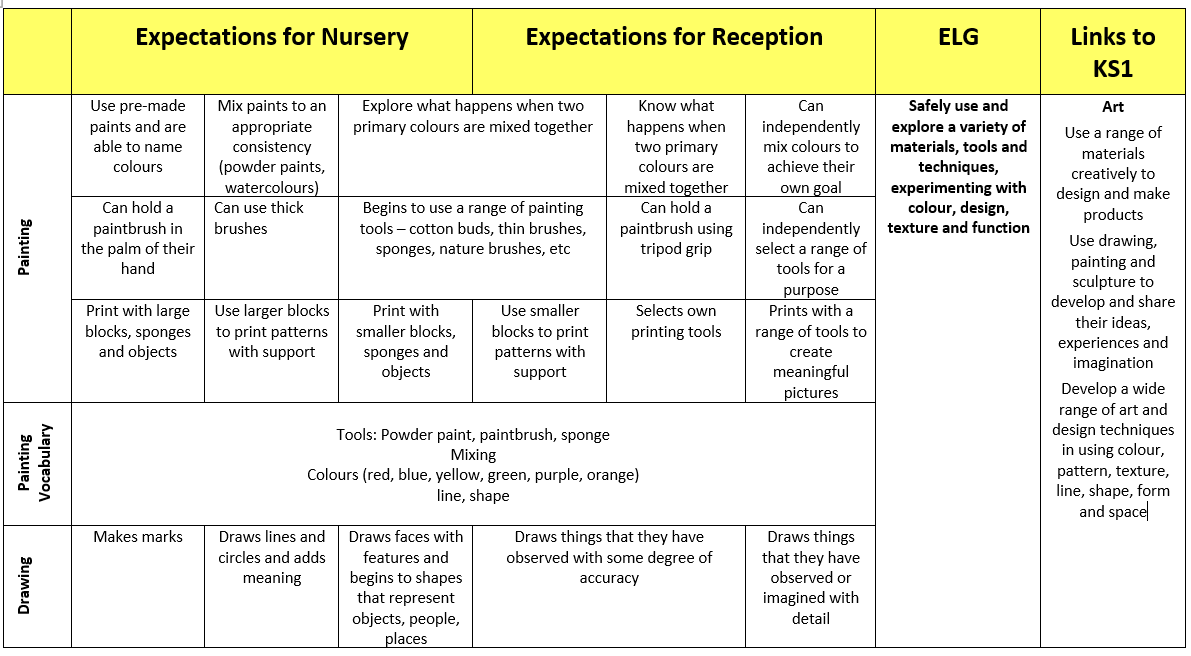 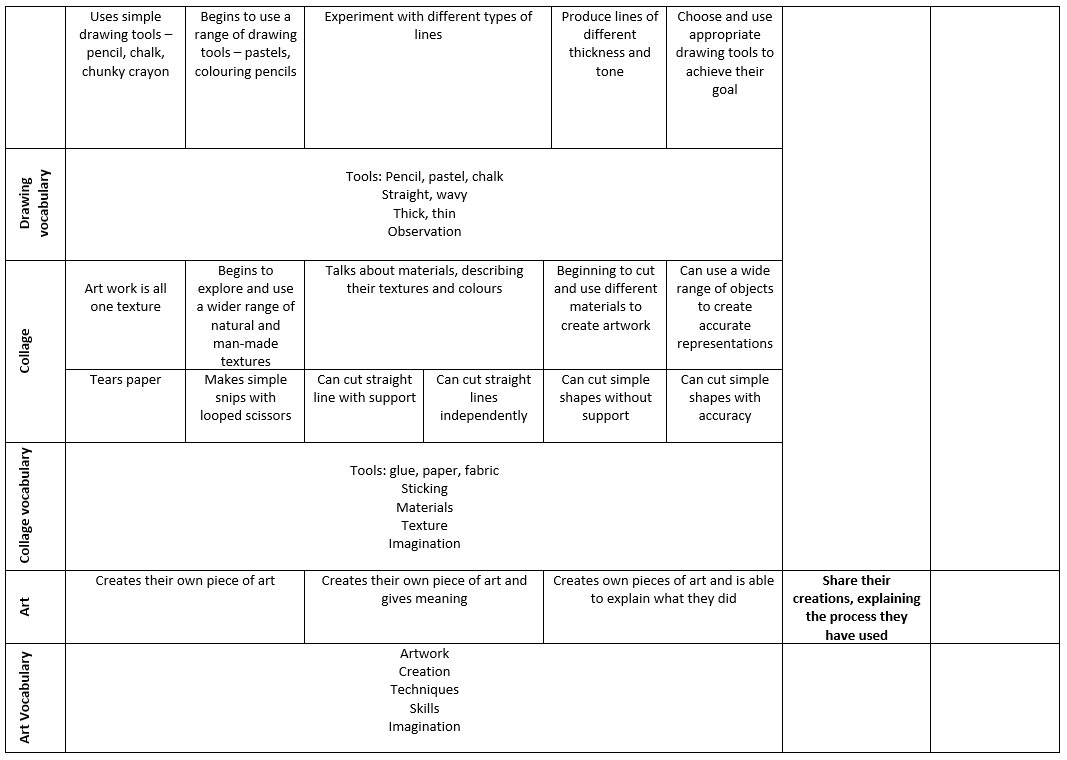 	Milestone 1	Milestone 1	Milestone 1	Milestone 1TopicKey VocabularySticky FactsEssential SkillsSuperheroesPrintingSuperhero CityscapeAbstractRubbingsRelief printingBlock printing RepetitionAbstract art is art which does not represent images of our everyday world.Paul Klee is an abstract artist.Printing makes a copy. You could paint your hand, press it down on paper and you would see a copy of your handprint.Relief printing is created by removing areas of a block to form a pattern, usually this is carved from the block e.g. lino or block printing.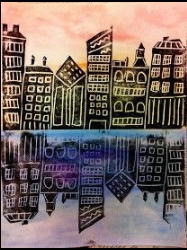 Create a Superhero Cityscape using printing techniques.Make marks in print with a variety of objects including natural and made objects.Make rubbings.Carry out different printing techniques e.g. relief printing, block printing.Build a repeating pattern and recognise pattern in the environment.Design patterns of increasing complexity and repetition.Print using a range of materials, objects and techniques.AfricaTextilesKente Cloths WeavingKente clothColourShapePatternWeaveInterlaceWarpWeftLayerPrintKente cloth is a hand-woven cloth originally made by the Ashanti people in the West African country of Ghana. It was originally worn by royalty, wealthy, or highly respected people. Today it is worn by all, especially for special occasions. It is characterised by patterns and specific colours, all of which have special meaning. Weaving is a textile art and craft that involves interlacing two sets of threads at right angles to form a cloth.The lengthwise yarns are called the warp and the crosswise yarns are called the weft.Weaving is usually done on a loom.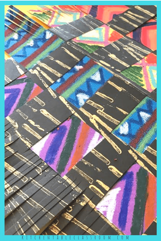 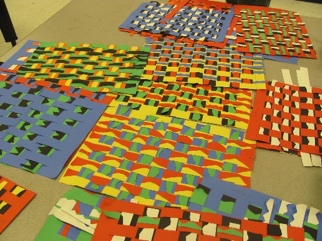 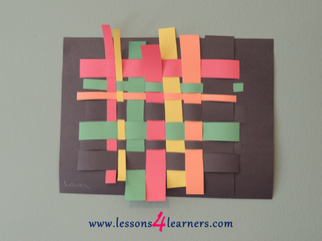 Create own Kente Cloth using weaving.Review what they and others have done and say what they think and feel about it. e.g. annotate sketchbook using language of art, craft and design.Use a variety of techniques e.g weaving, finger knitting, fabric crayons, sewing and binca.Layer different media, e.g. crayons, pastels, felt tip pens and charcoal.Use a wide variety of media inc. photocopied material, fabric, plastic, tissue, magazines, crepe paper etc.Create textured collages from a variety of media.Land Ahoy!Sculpture and collageSustainable art using natural materialsArtist:Andy Goldsworthyhttps://www.bbc.co.uk/bitesize/clips/zs87tfrhttps://www.ipadartroom.com/andy-goldsworthy-inspired-lesson/SculptureRecycleMalleableFormNatural Man-madeSymmetryColourToneshapeSpiralWavyStraightBendyTextureAndy Goldsworthy is a British Artist.Andy Goldsworthy makes sculptures with natural materials in the UK and around the world.Natural resources are materials that are 'naturally' found around us. We may have to dig them out of the ground, grow them, or take them from living things.Andy Goldsworthy takes photographs of his work to show how they change over time.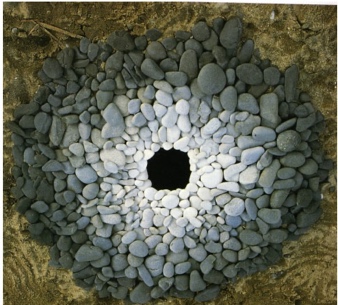 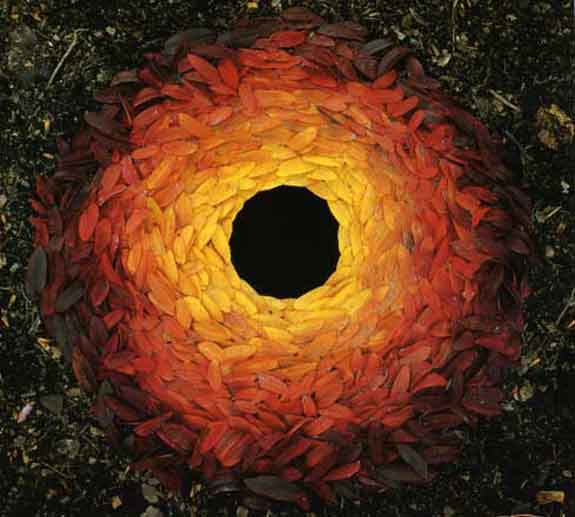 Create sculpture using natural materials in the style of Andy Goldsworthy.Manipulate malleable materials in a variety of ways.Explore sculpture with a range of media.Experiment with constructing and joining recycled, natural and man-made materials.Use simple 2D shapes to create a 3D form.Create images from imagination, experience or observation.Create textured collages from a variety of media.Pole to PolePainting and drawingArtist:Nerys LevyShade Tone Smudge RepetitionPrimary colours ConstructLandscapeObserve Tone can be dark, light or medium.Marks (dots, dashes etc.) can be used to create patterns and texture.Textures can be created by adding different materials to paint.Colours from the colour wheel create certain moods.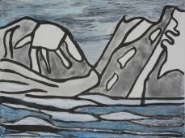 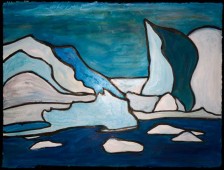 Paint in the style of Nerys Levy.Observe and draw shapes from objects.Use a range of marks to create pattern inc. layering different media e.g. pencil, ballpoint, pastels, crayons.Investigate tone by drawing light/dark lines, light/dark patterns, light/dark shapes.Use a variety of tools and techniques including the use of different brush sizes and types.Mix secondary colours and shades using different types of paint.Work on different scales.Name different types of paints and their properties (watercolour, poster, acrylic etc).Experiment with tools and techniques, inc. layering, mixing media, scraping through etc.Fire! Fire!Printing and paintingGreat Fire of LondonArtist:Ann BridgesPrimary coloursSecondary coloursAbstractShadeTintPotato printingRelief printingPrinting makes a copy. You could paint your hand, press it down on paper and you would see a copy of your handprint. Potato printing is an example of relief printing. The three primary colours are red, blue and yellow. They are called primary colours because they cannot be made from any other colours.Secondary colours are made by mixing two primary colours e.g. red and yellow makes orange.https://www.kapowprimary.com/subjects/art-design/key-stage-1/year-1/art-design-skills/craft-printing-ks1-kapow-theme-great-fire-of-london/Create a ‘Great Fire of London’ scene using painting and printing skills.Use a variety of tools and techniques including the use of different brush sizes and types.Mix secondary colours and shades using different types of paint.Work on different scales.Name different types of paints and their properties (watercolour, poster, acrylic etc).Experiment with tools and techniques, inc. layering, mixing media, scraping through etc.Make marks in print with a variety of objects including natural and made objects.Carry out different printing techniques e.g relief printing.Build a repeating pattern and recognise pattern in the environment.Print using a range of materials, objects and techniques.Once upon a time…Painting, drawing and collageArtist:HundertwasserPrimary coloursSecondary coloursWarm and cool coloursShadeTintToneLayerHundertwasser was a famous artist who was best known for his use of bright, dark colours and spiral shapes.Hundertwasser was influenced very much by nature. Many of his designs included grass, trees and plants. He often depicted trees like lollipops.In his artwork, he used warm and cool colours. Warm colours are red, pink, orange and yellow and cool colours are purple, blues, greens.The three primary colours are red, blue and yellow. They are called primary colours because they cannot be made from any other colours.Secondary colours are made by mixing two primary colours e.g. red and yellow makes orange.Pencil, pastel and paint produce different line, texture and effects.Pencil, pastel and paint produce different effects on contrasting backgrounds.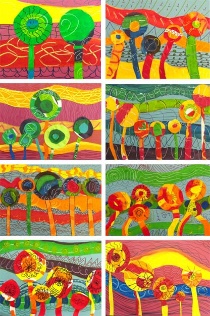 Create a scene from nature in the style of Hundertwasser.Observe and draw shapes from objects.Use a variety of tools, inc. pencils, rubbers, crayons, pastels, felt tips, chalk and other dry media.Begin to explore the use of line, shape and colour.Understand the basic use of sketchbook and work out ideas for drawing.Investigate tone by drawing light/dark lines, light/dark patterns, light/dark shapes.Use a variety of techniques and tools including different brush sizes and types.Work on different scales.Identify primary and secondary colours by name.Begin to mix shades and tones of secondary colours.Art National Curriculum SkillsArt National Curriculum SkillsArt National Curriculum SkillsArt National Curriculum SkillsDevelop IdeasTechniques: PaintingTechniques: DrawingTechniques: SculptureRespond positively to ideas and starting points.Explore ideas and collect information.Describe differences and similarities and make links to their own work.Try different materials and methods to improve.Use key vocabulary to demonstrate knowledge and understanding in this strand: work, work of art, idea, starting point, observe, focus, design, improve.Name the primary and secondary colours.Experiment with different brushes (including brushstrokes) and other painting tools.Mix primary colours to make secondary colours.Add white and black to alter tints and shades.Use key vocabulary to demonstrate knowledge and understanding in this strand: primary colours, secondary colours, neutral colours, tints, shades, warm colours, cool colours, watercolour wash, sweep, dab, bold brushstroke, acrylic paint.Draw lines of varying thickness.Use dots and lines to demonstrate pattern and texture.Use different materials to draw, for example pastels, chalk, felt tips.Use key vocabulary to demonstrate knowledge and understanding in this strand: portrait, self-portrait, line drawing, detail, landscape, cityscape, building, pastels, drawings, line, bold, size, space.Use a variety of natural, recycled and manufactured materials for sculpting, e.g. clay, straw and card.Use a variety of techniques, e.g. rolling, cutting, pinching.Use a variety of shapes, including lines and texture.Use key vocabulary to demonstrate knowledge and understanding in this strand: sculpture, statue, model, work, work of art, 3D, land art, sculptor, carving, sculpture, installation, shapes, materials, pyramid, abstract, geometric.Techniques: CollageInspiring Artists Techniques: PrintingTextiles Use a combination of materials that have been cut, torn and glued.Sort and arrange materials.Add texture by mixing materials.Use key vocabulary to demonstrate knowledge and understanding in this strand: collage, squares, gaps, mosaic, features, cut, place, arrange.Describe the work of famous, notable artists and designers.Express an opinion on the work of famous, notable artists.Use inspiration from famous, notable artists to create their own work and compare.Copy an original printUse a variety of materials, e.g. sponges, fruit, blocksDemonstrate a range of techniques, e.g. rolling, pressing, stamping and rubbing.Use key vocabulary to demonstrate knowledge and understanding in this strand: colour, shape, printing, printmaking, woodcut, relief printing, objects.Show pattern by weaving.Use a dyeing technique to alter a textile’s colour and pattern.Decorate textiles with glue or stitching, to add colour and detail.Use key vocabulary to demonstrate knowledge and understanding in this strand: textiles, fabric, weaving, woven, placemat, loom, alternate, over, under, decoration, decorative, batik dye, dye, wax, resist, crayons, ink, apply, set.